Dedikálás és kedvezmény a VígmajálisonAz ünnepi Vígmajálison sok meglepetéssel és különlegességgel készülünk!Május 1-én, egész nap 20%-os kedvezménnyel vásárolhatnak jegyet a májusi és júniusi előadásainkra! A kedvezmény személyesen és online is igénybe vehető. Akik pedig bérletet is váltanak a 2023/2024-es évadra, féláron vásárolhatnak jegyet az aktuális évad hátralévő előadásaira. Szeretettel várunk minden érdeklődőt a Vígmajális sokszínű programjain!Dedikálás a Főbejárat előtti teraszon:14.30-14.45: Borbiczki Ferenc, Csapó Attila, Medveczky Balázs, Puzsa Patrícia, Wunderlich József, Majsai Nyilas Tünde, Orosz Ákos15:30: Ötvös András, Hegyi Barbara, Bach Kata, Zoltán Áron, Antóczi Dorottya, Gados Béla, Kövesi Zsombor15:45: Hegedűs D. Géza, Kovács Patrícia, Hirtling István, Hullan Zsuzsa, Méhes László, Balázsovits Edit16:00: Stohl András, Petrik Andrea, Horváth Szabolcs, Márkus Luca, Kőszegi Ákos, Bölkény Balázs16:15: ifj. Vidnyánszky Attila, Halász Judit, Telekes Péter, Radnay Csilla, Dino Benjamin, Waskovics Andrea16:30: Szilágyi Csenge, Seress Zoltán, Lukács Sándor, Szántó Balázs, Gyöngyösi Zoltán, Kopek Janka16:45: Ertl Zsombor, Fesztbaum Béla, Kútvölgyi Erzsébet, Nagy-Kálózy Eszter, Igó Éva, Karácsonyi ZoltánSajtókapcsolat:sajto@vigszinhaz.huEredeti tartalom: VígszínházTovábbította: Helló Sajtó! Üzleti SajtószolgálatEz a sajtóközlemény a következő linken érhető el: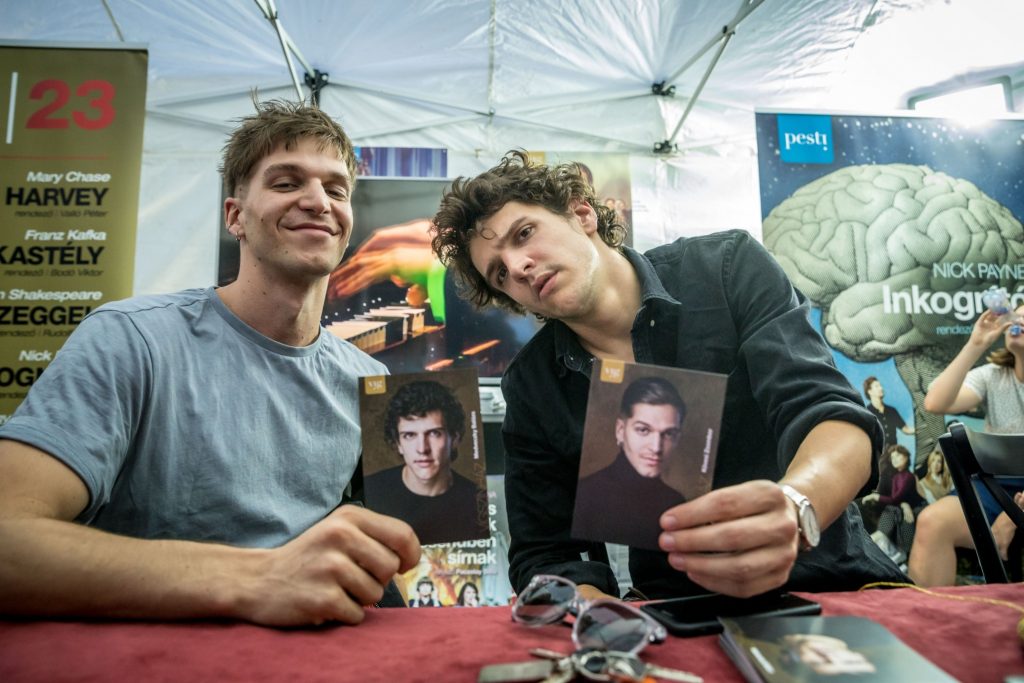 © Vígszínház